Bar Code SpecificationThis document provides Senneca's guidelines on supply partner labels to be used for identifying material shipped to Senneca production facilities. The labels will be used to tie the contents of the shipment to an Advance Shipping Notice (ASN).All production material shipments to Senneca facilities are to be accompanied by the following supply partner labels:Two Single Pack Labels are required on opposing sides of each container / box / package shipped (Figure 1).Master Pack Labels are required to summarize the contents of a pallet containing two or more containers / boxes / packages of the same part. All container labels on the pallet will be linked to the corresponding Master Label (Figure 2).The labels are based on the AIAG B-10 format.The labels are 4 X 6-inches.The barcodes are 3-of-9 (Code 39) type.Font Style is Sans SerifFonts are sized based on LPB (Lines Per Block)2 LPB = .40 Inches (11mm)3 LPB = .25 Inches (7 mm)4 LPB = .20 Inches (5 mm)5 LPB = .15 Inches (4 mm)6 LPB = .12 Inches (3 mm)7 LPB = .10 Inches (2 mm)8 LPB = .08 Inches (1.5 mm)Quiet Zone is .25 InchesAll Block Titles are 8 LPBFor shrink-wrap packed pallets, the Master Label must be affixed to the outside of the shrink-wrap.Make sure that label placement on the container / box / package is facing forward and is easily scannable (Figure 3 and 4).Labels should be placed on the side of the container with the bars perpendicular (+/-5 degrees) to the natural bottom of the container. When a label is placed on the top of a container, the bars should be perpendicular to the edge of the container and should not be placed over a seam.Obsolete labels will be completely removed, defaced, or covered.Figure 1 - Single Pack Label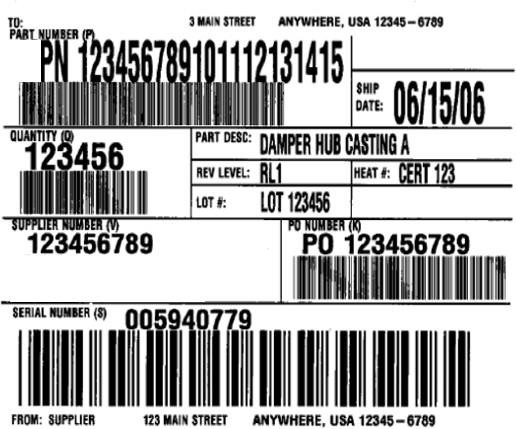 Block 1:Senneca Ship To AddressBlock Title = TO:Text Height = 8 LPBData = The address of the Senneca receiving location.Senneca Part NumberBlock Title = PART NUMBER (P) Data Identifier (DI) = PText Height = 2 LPB Barcode = .4 InchesData = Senneca's Part NumberMaximum Length = 25 characters + 1 character “P” DI CodeBlock 2: QUANTITY:Block Title = QUANTITY (Q) Data Identifier (DI) = QText Height = 3 LPB Barcode = .4 InchesData = The quantity in this container / package / box Maximum Length = 6 characters + 1 character “Q” DI CodeBlock 3: SUPPLIER NAME OR NUMBER:Block Title = SUPPLIER (V) Data Identifier (DI) = VText Height = 3 LPB Barcode = .4 InchesData = Supplier Name or the assigned Senneca Supplier or Vendor Code. Maximum Length = 8 characters + 1 character “V” DI CodeContainer Serial Number (if applicable)Block Title = SERIAL NUMBER (S) Data Identifier (DI) = SText Height = 3 LPB Barcode = .7 InchesData = A unique serialized number for this container. Maximum Length = 10 characters + 1 character “S” DI CodeSupplier Ship From AddressBlock Title = FROM:Text Height = 8 LPBData = The address of the shipping location.Block 5: EMPTYBlock 6: SHIP DATE:Block Title = SHIP DATE:Text Height = 2 LPBData = The date the shipment left your location. Format=MM/DD/YYSenneca's Part Number DescriptionBlock Title = PART DESC:Text Height = 3 LPBData = Description of the Senneca's Part Number Maximum Length = 25 charactersEngineering Revision Level (if applicable)Block Title = REV LEVEL:Text Height = 3 LPBData = The Engineering Change Level of all parts in this container / box / package. Maximum Length = 10 characters.Heat Certification Number (if applicable)Block Title = HEAT #:Text Height = 3 LPBMaximum Length = 10 charactersLot Number (if applicable)Block Title = LOT #:Text Height = 3 LPBData = Supplier assigned lot control number to that can be used to trace these parts to specific manufacturing/assembly process data Maximum Length = 10 characters.Block 8: PO NUMBER:Block Title = PO NUMBER (K) Data Identifier (DI) = KText Height = 3 LPB Barcode = .4 InchesData = Senneca assigned Purchase Order Number Maximum Length = 8 characters + 1 character "K" DI CodeFigure 2 - Master Pack Label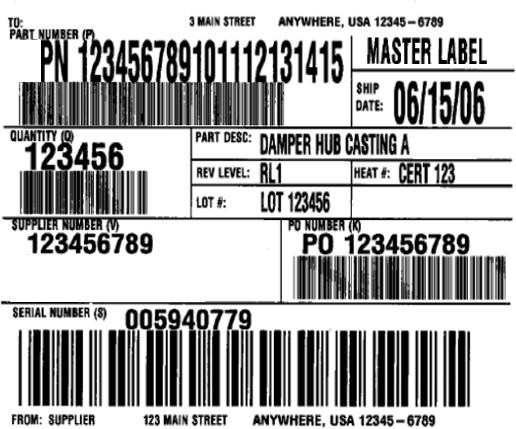 Senneca Ship To AddressBlock Title = TO:Text Height = 8 LPBData = The address of the Senneca receiving location.Senneca Part NumberBlock Title = PART NUMBER (P) Data Identifier (DI) = PText Height = 2 LPB Barcode = .4 InchesData = Senneca's Part Number.Maximum Length = 25 characters + 1 character “P” DI CodeBlock 2: QUANTITY:Block Title = QUANTITY (Q) Data Identifier (DI) = QText Height =3 LPB Barcode = .4 InchesData = The total quantity in all containers on this master container / box / package Maximum Length = 6 characters + 1 character “Q” DI CodeBlock 3: SUPPLIER NAME OR NUMBER:Block Title = SUPPLIER (V) Data Identifier (DI) = VText Height = 3 LPB Barcode = .4 InchesData = Supplier Name or the Senneca assigned Supplier or Vendor Code. Maximum Length = 8 characters + 1 character “V” DI CodeContainer Serial Number (if applicable)Block Title = SERIAL NUMBER (4S)Data Identifier (DI) = 4S Text Height = 3 LPB Barcode = .7 InchesData = A unique serialized number for this container. Maximum Length = 10 characters + 2 character “4S” DI CodeSupplier Ship From AddressBlock Title = FROM:Text Height = 8 LPBData = The address of the shipping location.Block 5: MASTER LABELBlock Title = MASTER LABEL Text Height = 2 LPBBlock 6: SHIP DATE:Block Title = SHIP DATE:Text Height = 2 LPBData = The date the shipment left your location. Format=MM/DD/YYBlock 7:Senneca's Part Number DescriptionBlock Title = PART DESC:Text Height = 3 LPBData = Description of the Senneca Part Number Maximum Length = 25 charactersEngineering Revision Level (if applicable)Block Title = REV LEVEL:Text Height = 3 LPBData = The Engineering Change Level of all parts in this container / box / package. Maximum Length = 10 characters.Heat Certification Number (if applicable)Block Title = HEAT #:Text Height = 3 LPBMaximum Length = 10 charactersLot Number (if applicable)Block Title = LOT #:Text Height = 3 LPBData = Supplier assigned lot control number to that can be used to trace these parts to specific manufacturing/assembly process data Maximum Length = 10 characters.Block 8: PO NUMBER:Block Title = PO NUMBER (K) Data Identifier (DI) = KText Height = 3 LPB Barcode = .4 InchesData = Senneca assigned Purchase Order Number Maximum Length = 8 characters + 1 character “K” DI CodeFigure 3 – Label Orientation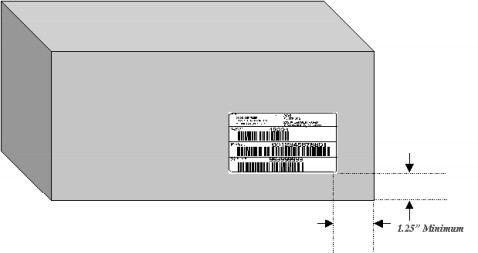 Figure 4 – Suggested Label Placement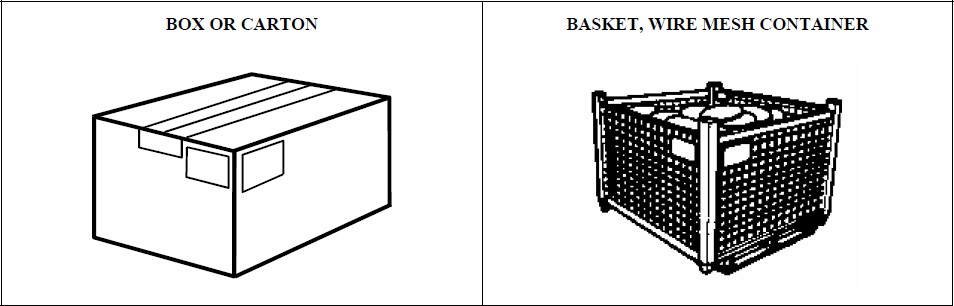 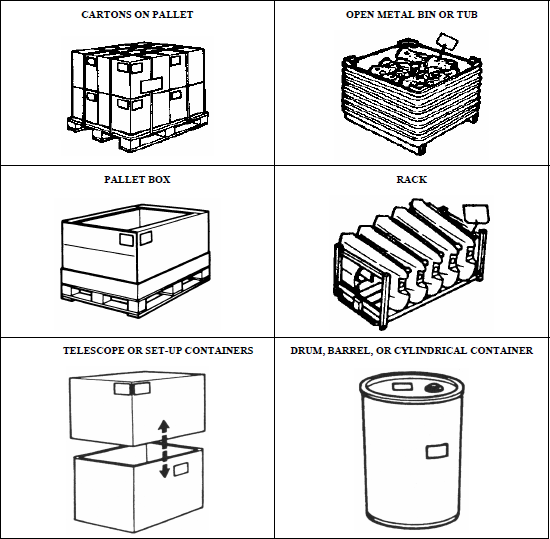 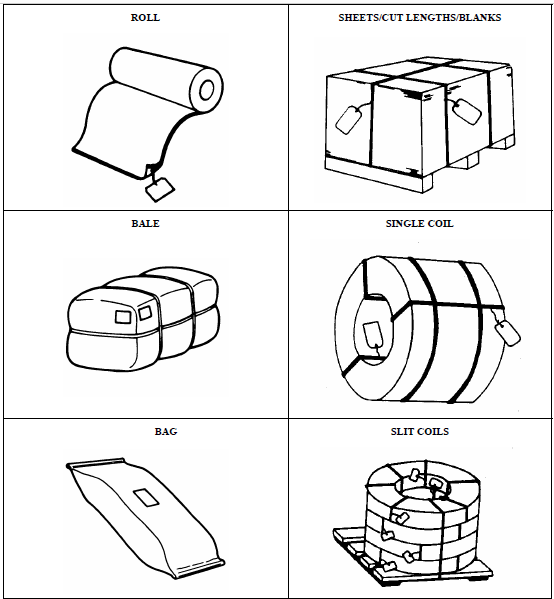 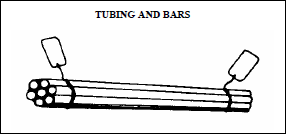 